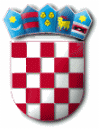               REPUBLIKA  HRVATSKA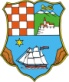     PRIMORSKO - GORANSKA ŽUPANIJAUPRAVNI ODJEL ZA POMORSKO DOBRO,                     PROMET I VEZEJ A V N I   P O Z I VZA PRIJAVU PROJEKATA ZA RASPODJELU SREDSTAVA NAMIJENJENIHPOMOĆI U ODRŽAVANJU POMORSKOG DOBRAUVJETI PRIJAVEI.	U Proračunu Primorsko-goranske županije za 2018. godinu, razdjel 7. Upravni odjel za pomorsko dobro, promet i veze (u daljnjem tekstu: Upravni odjel), planirana su sredstva za pomoć jedinicama lokalne samouprave u održavanju pomorskog dobra (u daljnjem tekstu: JLS). II.Pravo na podnošenje prijave imaju sve JLS iz točke I. ovog Poziva.          JLS ne mogu na ovu prijavu prijaviti projekt kojeg u 2018. godini sufinancira drugi upravni odjel Primorsko-goranske županije.Uvjeti koje JLS moraju zadovoljavati da bi se mogle prijaviti na javni poziv su slijedeći:zahtjev se mora odnositi na izvan lučko područje na kojem je utvrđena granica pomorskog dobra i u zemljišnim je knjigama upisano pomorsko dobro ili je upis u tijeku.KRITERIJI ZA RASPODJELU I ODABIRIII.Kriteriji za raspodjelu i odabir projekata JLS koji će se sufinancirati iz Proračuna Primorsko-goranske županije su sljedeći:rješenje lučke kapetanije o potrebi sanacije na pomorskom dobru,tehnička, projektna i/ili ostala dokumentacija (troškovnik, snimak postojećeg stanja, idejno rješenje, idejni projekt, lokacijska dozvola i druga potrebna cjelovita dokumentacija),visina učešća pojedine JLS u financiranju održavanja u iznosu ne manjem od 50% ukupno potrebnih sredstava,sufinanciranje iz sredstava EU.NAČIN PRIJAVE IV.Prijave se dostavljaju u pisanoj formi i trebaju obvezno sadržavati ispunjen, ovjeren i potpisan OBRAZAC za prijavu (preuzima se na web stranicama Primorsko-goranske županije: www.pgz.hr)V.Prijave se mogu dostaviti na tri načina:1. 	Poštom preporučeno u zatvorenoj omotnici na adresu:PRIMORSKO-GORANSKA ŽUPANIJAUPRAVNI ODJEL ZA POMORSKO DOBRO, PROMET I VEZE(Prijava za pomoć JLS u održavanju pomorskog dobra)Slogin kula 2, 51 000 Rijeka2. 	Osobnom dostavom u zatvorenoj omotnici preko pisarnice Primorsko-goranske županije na adresiPRIMORSKO-GORANSKA ŽUPANIJAUPRAVNI ODJEL ZA POMORSKO DOBRO, PROMET I VEZE(Prijava za pomoć JLS u održavanju pomorskog dobra)Slogin kula 2, 51 000 Rijeka3. 	putem elektronske pošte na adresu: pomorstvo@pgz.hrNapomena: ukoliko se prijava dostavlja putem elektronske pošte potrebno je skenirati stranicu obrasca s ovjerenim potpisom i pečatom.ROK ZA PODNOŠENJE PRIJAVAVI.Rok za podnošenje prijave je 04. svibnja 2018. godine.Prijave koji se ne dostave u roku i nepotpune prijave neće se razmatrati.Pregled i ocjenjivanje pristiglih prijava na javni poziv obavlja Povjerenstvo za odabir projekta radi pomoći u održavanju pomorskog dobra (u daljnjem tekstu: Povjerenstvo), kojeg na prijedlog pročelnice Upravnog odjela imenuje Župan iz reda službenika Upravnog odjela.            Sve dodatne informacije mogu se dobiti telefonom na broj 051/351-952.ROK ZA DONOŠENJE ODLUKE I NAČIN OBJAVE VII.	Odluku o odabiru prijavljenih projekata donosi Župan na prijedlog Povjerenstva. Odluka će se donijeti u roku 45 dana od dana objave javnog poziva.	Odluka o odabiru prijavljenih projekata JLS biti će objavljena na web stranici Primorsko-goranske županije.Prilog 1: Obrazac prijaveOBRAZAC PRIJAVE ZA SUFINANCIRANJE PROJEKTA/PROGRAMA IZ PRORAČUNA PRIMORSKO-GORANSKE ŽUPANIJE ZA 2018. GODINURAZDJEL 7. UPRAVNI ODJEL ZA POMORSKO DOBRO, PROMET I VEZEPrilozi obrascu prijave:ortofoto prikaz lokacijeDatum prijave:_______________   godine                                                                     M.P.                                                                                                  Odgovorna osoba                                                                                               (Podnositelj prijave)                                                                                               ___________________Prilog 2. Opis provedbe projekta - izvješće OPIS PROVEDBE PROJEKTA - IZVJEŠĆE          Voditelj projekta                                                                     Ovlaštena osoba za zastupanjeMPPrilozi opisnom izvješću:Financijsko izvješće  Foto dokumentacijaEvidencije o uključenosti korisnikaNovinski članci o projektuTiskovine koje su tiskane u okviru programa/projektaSvi ostali dokumenti koji su relevantni ili su dokaz o provedenim aktivnostima i rezultatima projekta 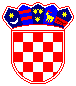 REPUBLIKA HRVATSKA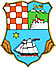 PRIMORSKO-GORANSKA ŽUPANIJAUPRAVNI ODJEL ZA POMORSKO DOBRO, PROMET I VEZEa. OSNOVNI PODACI O KORISNIKUa. OSNOVNI PODACI O KORISNIKUa. OSNOVNI PODACI O KORISNIKUa. OSNOVNI PODACI O KORISNIKUNazivSjedište i adresaOvlaštena osoba za zastupanjeTelefonTelefaksE-mail adresaInternetska stranicaPoslovna banka i broj žiro računaOIBPodručje djelovanja(kao teritorij)Redovni prihod po stanovniku u protekloj godinib. OSNOVNI PODACI O PROJEKTU/PROGRAMUb. OSNOVNI PODACI O PROJEKTU/PROGRAMUNaziv projekta/programaVremenski okvir provedbeMjesto provedbeCiljevi provedbeCiljane skupineOpisni sažetak projekta/programa i status tehničko/projektne dokumentacijeNačin informiranja javnosti o provedbi i rezultatimaPodaci o voditelju projekta/programaTelefon:Telefaks:E-mail adresa:c. OSNOVNI PODACI FINANCIJSKOG PLANA PROJEKTA/PROGRAMAc. OSNOVNI PODACI FINANCIJSKOG PLANA PROJEKTA/PROGRAMAPlanirani prihodi po izvorima financiranja (očekivano učešće Županije)      a)vlastita sredstava      b)županija      c)državni proračun      d)ostali izvoriPrikaz pojedinih aktivnosti sa specificiranim troškovimaza zaposleneza materijalne troškoveza nabavu opremei sl.Ukupni troškoviNAZIV KORISNIKAADRESA TELEFONFAXE-MAILNAZIV PROGRAMA/PROJEKTAPROJEKTNO PODRUČJEBROJ UGOVORAVODITELJ / ICA PROJEKTAPROJEKTNI TIMPARTNERVANJSKI SURADNICIVOLONTERI U PROJEKTUDATUM POČETKA PROJEKTADATUM ZAVRŠETKA PROJEKTA  OPIS PROVEDBE PROJEKTA   (max. 4 stranica)CILJ PROGRAMA/PROJEKTA (prepisati iz projekta)PLANIRANI AKTIVNOSTI I REZULTATI(prepisati iz projekta)DALI JE PROJEKT U CIJELOSTI REALIZIRAN? UKOLIKO NIJE, NAVEDITE RAZLOGE ZA TODA LI JE BILO PROMJENE U METODOLOGIJI PROVEDBE AKTIVNOSTI? UKOLIKO JEST, OPIŠITE IHAKTIVNOSTI I DOPRINOS PARTNERAAKTIVNOSTI I DOPRINOS VANJSKIH SURADNIKA NA PROJEKTUAKTIVNOSTI I DOPRINOS VOLONTERA U PROJEKTUPROVEDENE AKTIVNOSTI  I OSTVARENI REZULTATIKONAČAN BROJ I STRUKTURA UKLJUČENIH KORISNIKA U PROJEKTAKAKO JE ZAJEDNICA (JAVNOST) INFORMIRANA O AKTIVNOSTIMA PROJEKTA?OPIS PROBLEMA TIJEKOM PROVEDBE AKTIVNOSTI (ako ih je bilo)KOJA SE PROMJENA DOGODILA U ZAJEDNICI, A PROUZROČENA JE PROVEDBOM VAŠEG PROJEKTASAMOPROCJENA PROVEDENOG PROJEKTA (KVALITATIVNA I KVANTITATIVNA)